	 P.O. Box 11, Tooele UT 84074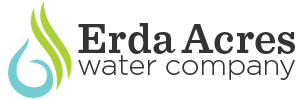 www.erdawater.com(435) 850-9106       (Office)(435) 496-3468 (Operator)Operator			Alan Clark: 435-496-3468 (M); erdaacresoperator@gmail.com. 2023 Board MembersTom Isom, President (expire odd)435-843-9023; tisom2000@yahoo.com  Rob Adams, Vice President (expire odd)801-673-9092; wingmanut@gmail.com Blanche Smith, Treasurer (expire even)435-850-9106 (M); erdaacres@gmail.com Michael Webb, Secretary (expire even)385-252-1519 (M); webbmike3609@gmail.comPlease reach out if contact of additional board members is needed.Additional Board Members:Brian TownleyLarry BrownDave GundersonJake JacobsonPhyllis Kimple♫ Campbell Well – 3611 N. Campbell Road, Erda, UtahNelson Well – 3764 N. 570 W., Erda, Utah